Lampiran 1KISI-KISI INSTRUMEN ANGKET KEDISIPLINAN (UJI COBA)Tujuan	Tujuan penggunaan instrument angket ini adalah untuk mengukur kevalidan antara bimbingan orang tua dengan hasil belajar siswa kelas V SD Negeri 158301 Manduamas Lama.Skor Skala Penilaian	S		: sering (Skor 4)	S		: selalu (Skor 3)	KK	: kadang – kadang  (Skor 2)		TP 	: Tidak pernah (Skor 1)Lampiran 2INSTRUMEN PENELITIAN ANGKET KEDISIPLINAN  SD NEGERI 158301 MANDUAMAS LAMAIDENTITAS DIRINama			: .............................................................No.absen		: .............................................................Kelas			: .............................................................Nama Sekolah	: ..............................................................PETUNJUK PENGISIANIsilah identitas pada tempat yang telah disediakanBacalah pernyataan dengan sebaik-baiknya. Berilah tanda ceklist (√ ) pada salah satu pilihan jawaban yang tersedia sesuai keadaan atau kondisi kalian. Keterangan huruf pilihan:Selalu : jika pernyataan Sangat Sesuai dengan kondisi kalian.Sering : jika pernyataan Sesuai dengan kondisi kalian.Kadang-Kadang : jika pernyataan Kurang Sesuai dengan kondisi kalian.Tidak Pernah : jika pernyataanTidak Sesuai dengan kondisi kalian.Kalian tidak perlu ragu untuk menjawab dengan sejujur-jujurnya. Dalam hal ini tidak ada jawaban yang salah, semua jawaban benar apabila sesuai dengan keadaan kalian yang sesungguhnya.Segeralah memberikan jawaban agar tidak terpaku pada satu jawaban.Periksalah jawaban kalian sebelum diserahkan, jangan sampai ada nomor yang terlewatkan. Terima kasih atas kesediaannya untuk mengisi lembar angket ini:INSTRUMEN ANGKET KEDISIPLINAN SISWALampiran 3Kisi-Kisi Intrument Hasil Belajar Dalam Bentuk Soal (Essay)ULANGAN HARIANSD Negeri 158301 Manduamas LamaTahun Pelajaran …….Nama Pelajaran	: Bahasa IndonesiaNama Siswa		: Kelas			: Hari/Tanggal		: Waktu			: 45 menitPetunjuk:Isilah data diri anda dengan baik dan benar!Bacalah terlebih dahulu soal, kemudian jawab dengan seksama!Pastikan semua soal sudah terjawab dengan benar!Apakah perbedaan surat resmi dengan surat tidak resmi?“Wow! Betapa cantiknya anak ini!”. Dalam kalimat di samping, yang termasuk kata seru adalah?Hal-hal yang tidak harus di awali surat adalah?Puisi terdiri dari banyak unsur, termasuk?a. Adi membeli, buku pensil, dan penghapus.b. Adi membeli buku, pulpen, dan penghapus.Dari beberapa kalimat diatas, penggunaan tanda koma yang benar adalah?Contoh ucapan dalam undangan resmi adalah?Anda harus belajar dengan keras.Kalimat disamping mengandung kalimat?Tujuan garis besar dalam penulisan adalah?Tanda baca yang harus di untuk menulis nama karakter sebelum percakapan adalah?seseorang yang memberikan informasi selama wawancara di sebut?Cerita rakyat yang berisi asal tempat di sebut?Hal-hal yang harus di persiapkan sebelum melakukan wawancara adalah?Membaca puisi dengan gaya/ praga di sebut?Cerita dengan elemen sejarah di sebut?Tiada kesan tanpa kehadiran anda. Dalam undangan kalimat tersebut terdapat di bagian?Orang yang tidak memainkan peran penting dalam sebuah drama di sebut karakter?Wawancara biasanya di lakukan seseorang untu mendapatkan?Percakapan yang dilakukan oleh dua orang atau lebih di sebut?Bahasa yang di gunakan dalam menulis sebuah laporan adalah?Karakter buruk dalam sebuah drama di sebut karakter?Lampiran 4DAFTAR NAMA SISWA KELAS VLampiran  5SKOR ANGKET KEDISIPLINAN SISWALampiran 6DATA HASIL BELAJAR SISWA SD NEGERI 158301 MANDUAMAS LAMALampiran 7UJI NORMALITASOne-Sample Kolmogorov-Smirnov TestTest distribution is Normal.Calculated from data.UJI ANALISIS PRODUCT MOMENTCorrelations**. Correlation is significant at the 0.01 level (2 tailed).Lampiran 8BUKTI AUTENTIK UJI COBAKelas V-A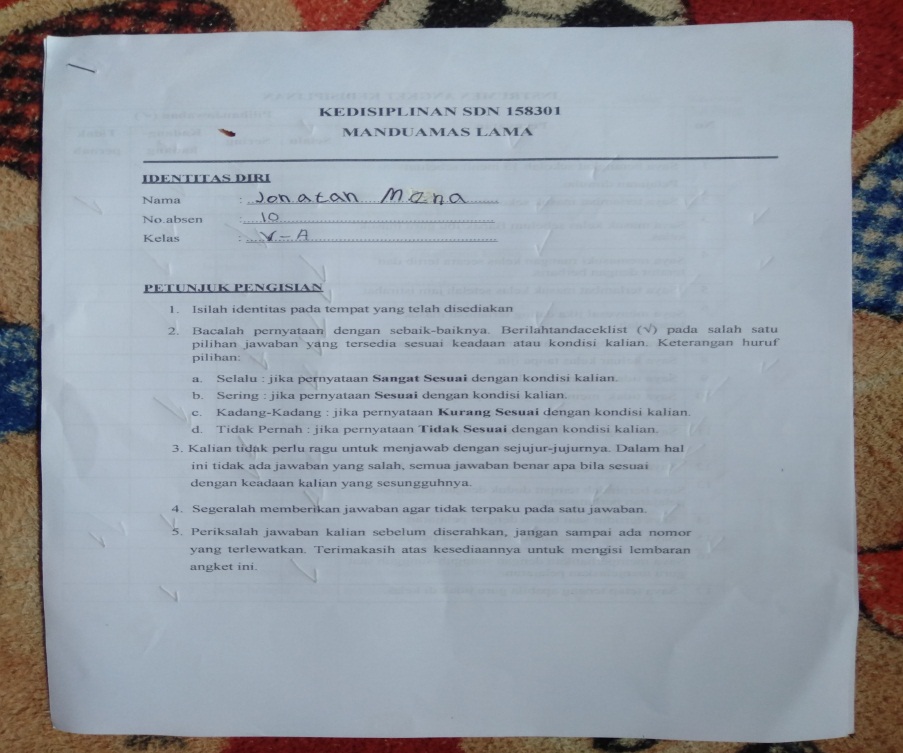 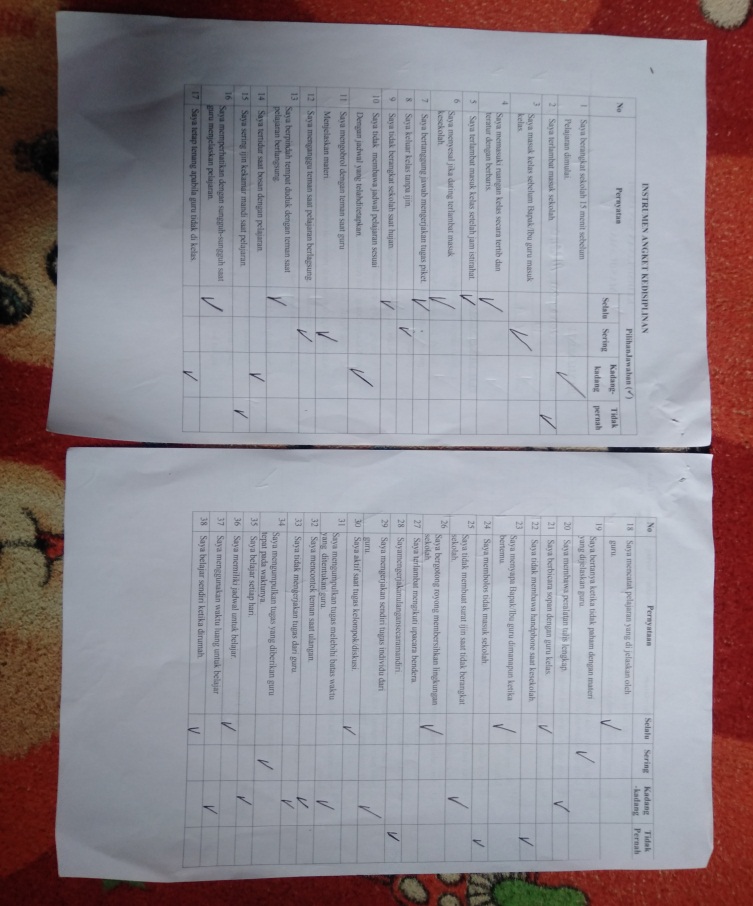 KELAS V-B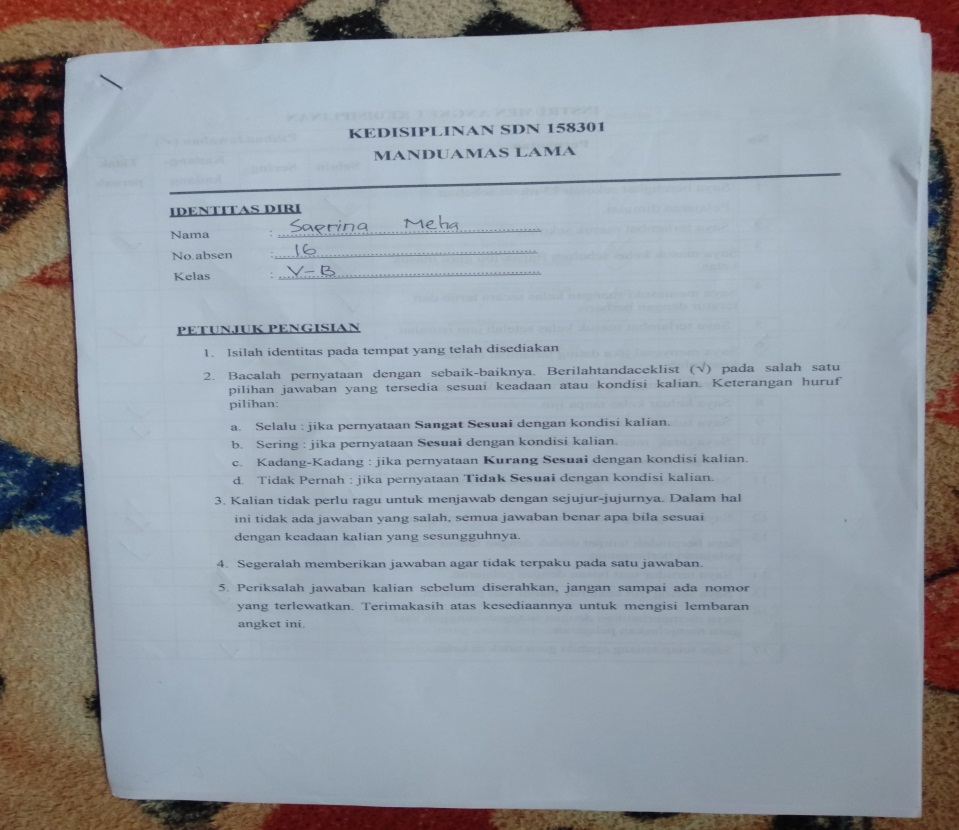 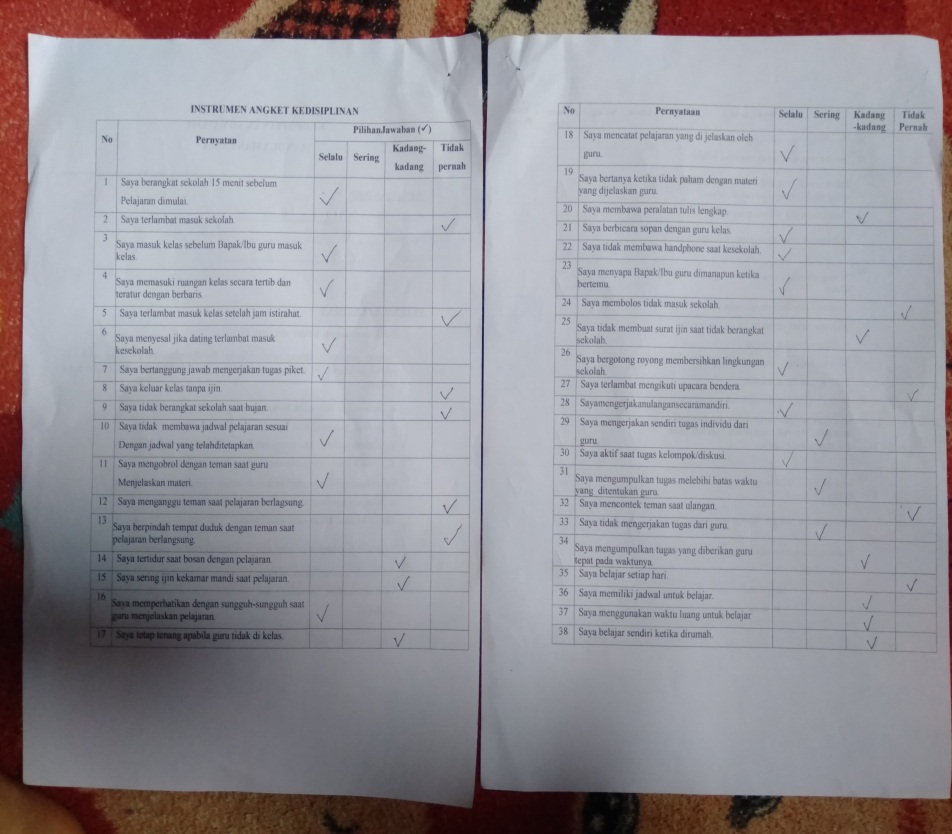 KELAS V-C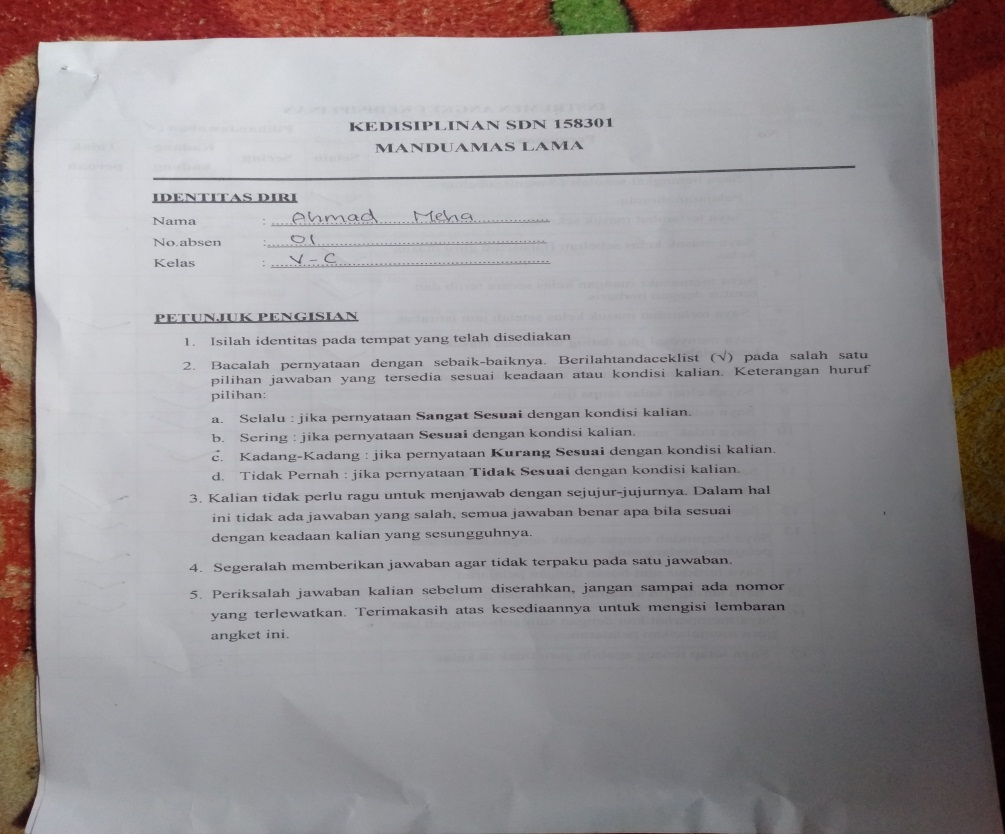 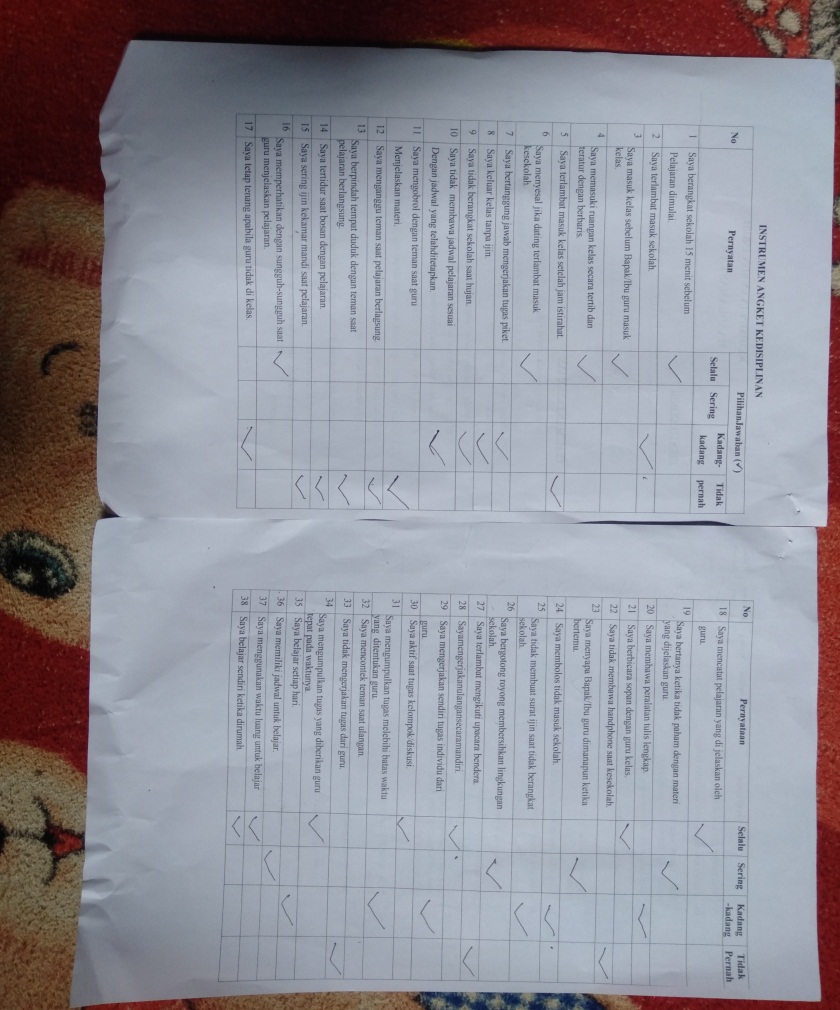 Lampiran 9BUKTI HASIL UJIAN ULANGAN HARIAN SISWA KELAS V SDKELAS V-A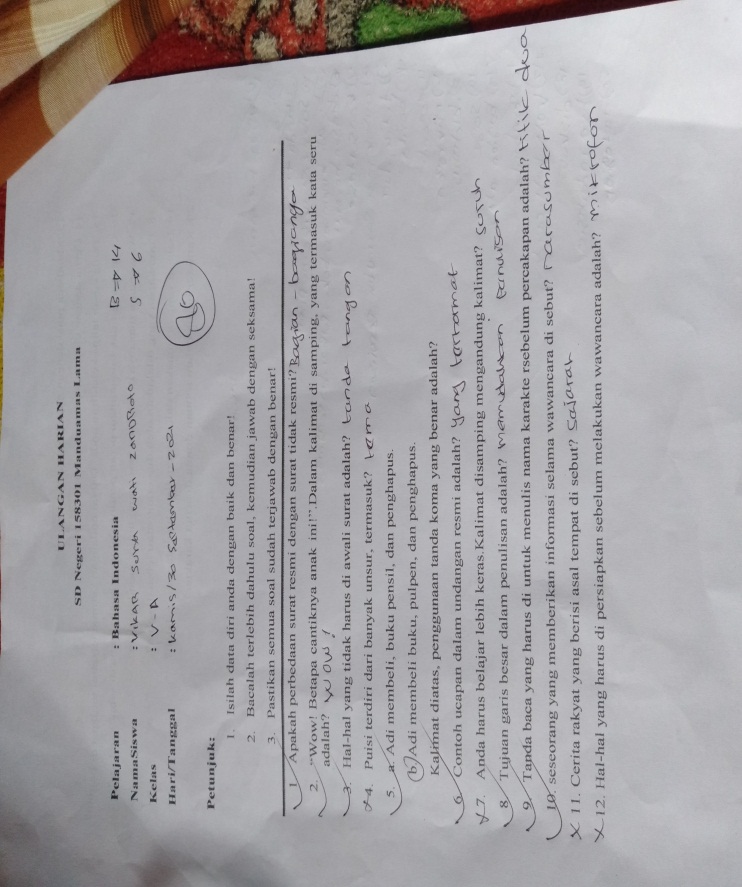 KELAS V-B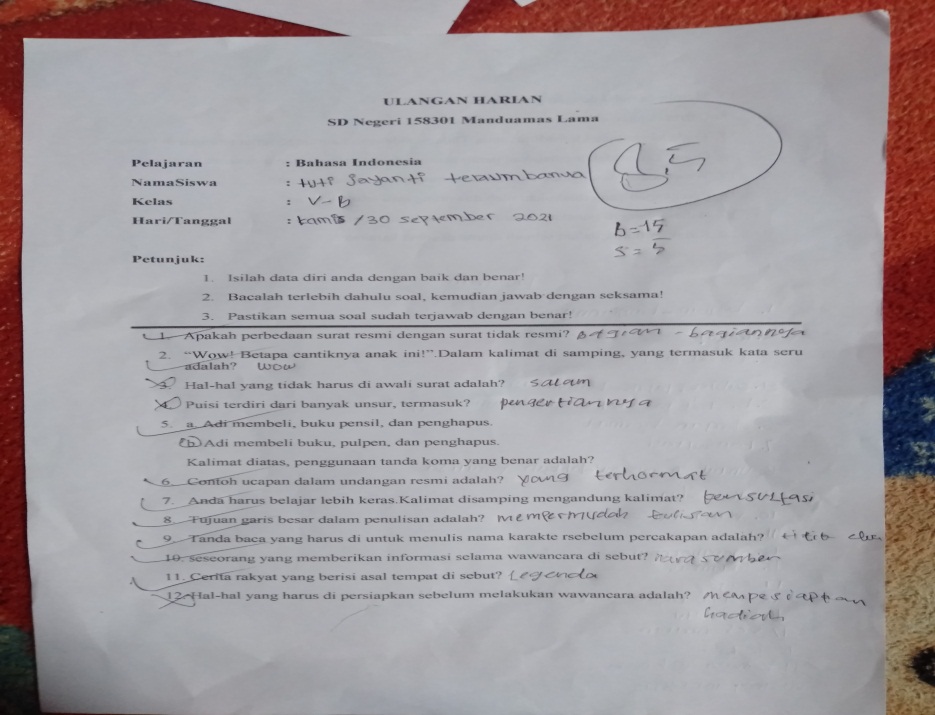 KELAS V-C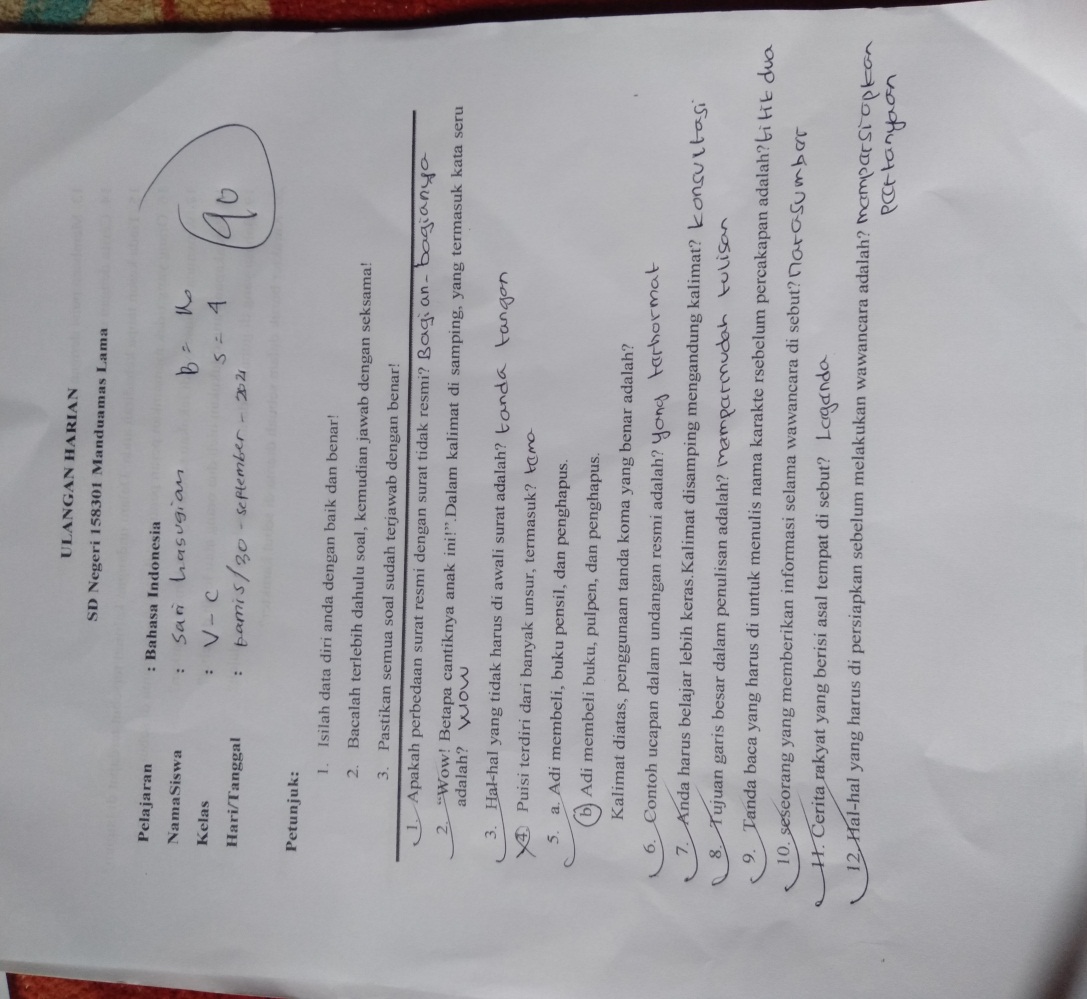 Lampiran 10DOKUMENTASI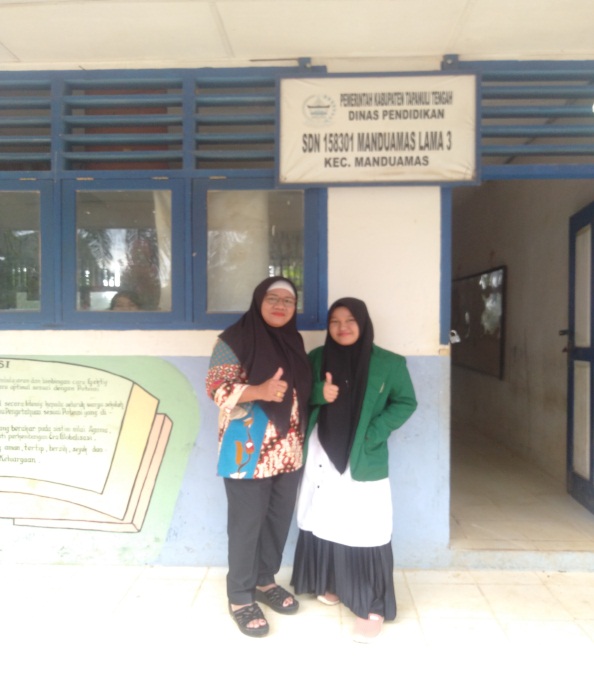 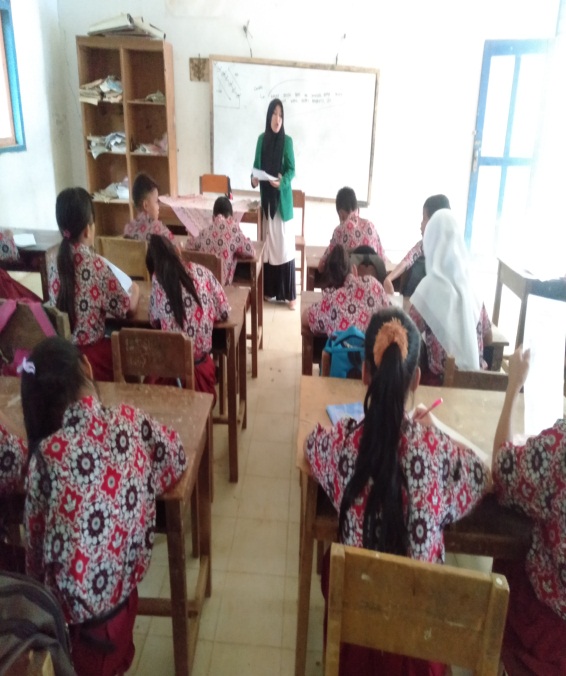 Gambar 01: berfoto dengan ibu Kepsek			gambar 02: menjelaskan cara pengisian angket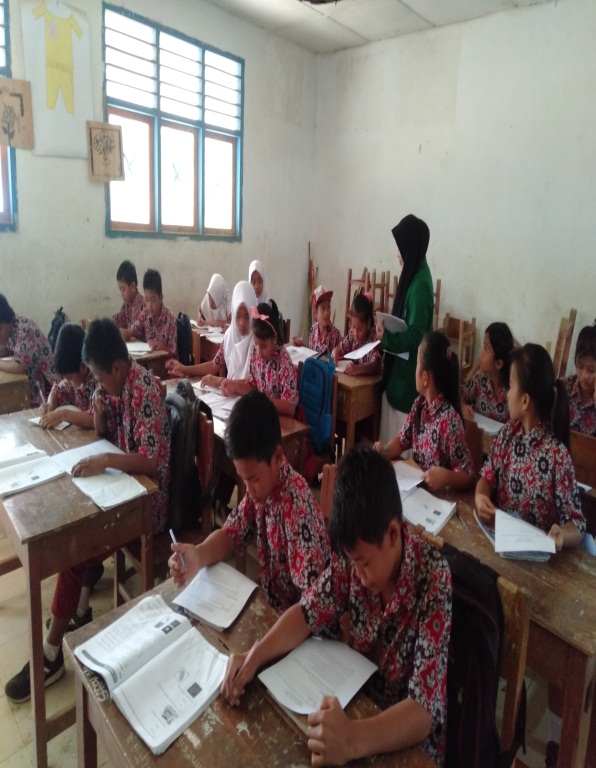 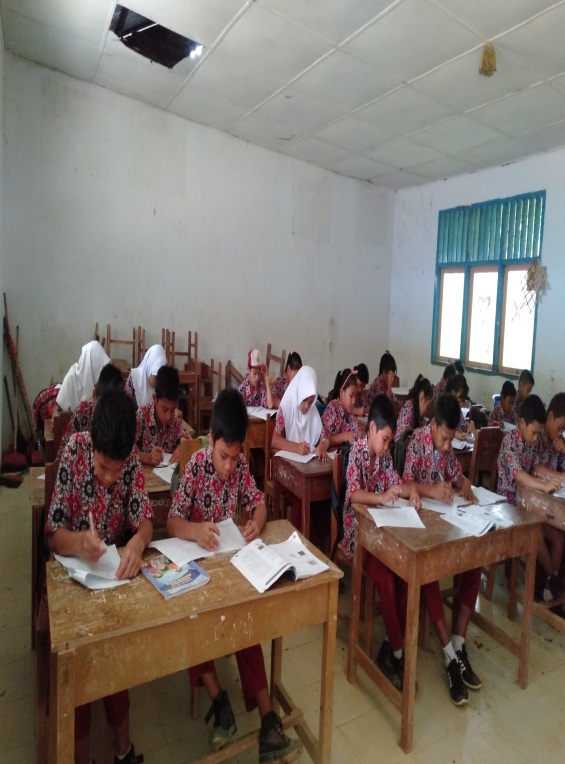 Gambar 03: membagikan angket			Gambar 04: siswa fokus mengisi angket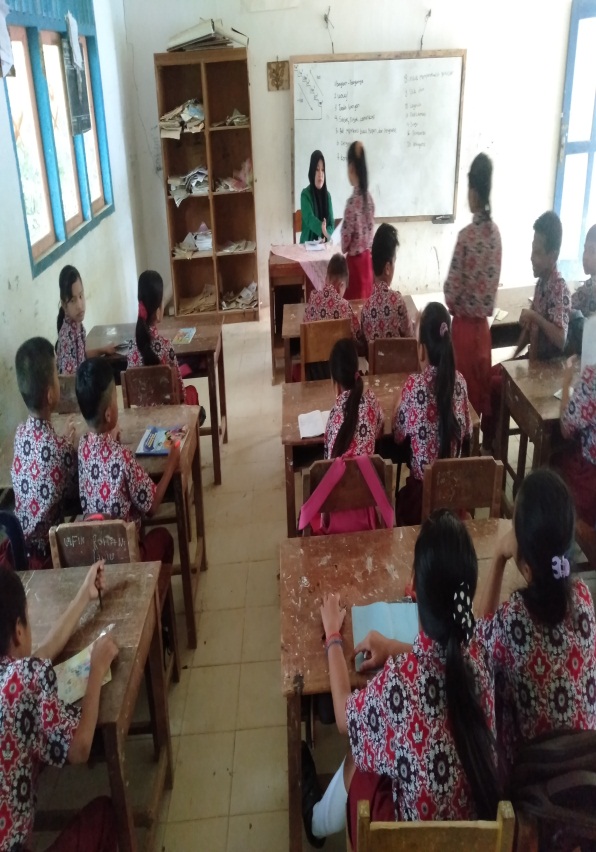 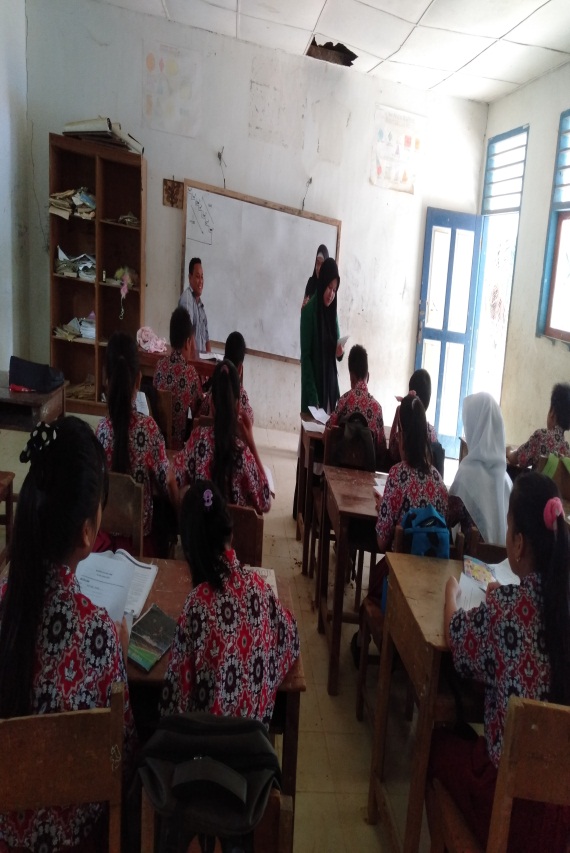 Gambar 05: mengumpulkan angket			Gambar 06: membagikan soal ulangan harian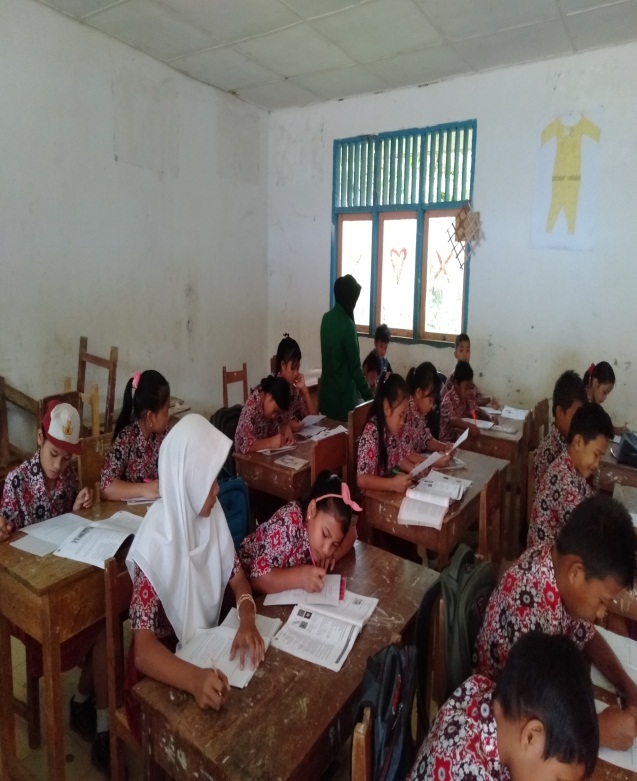 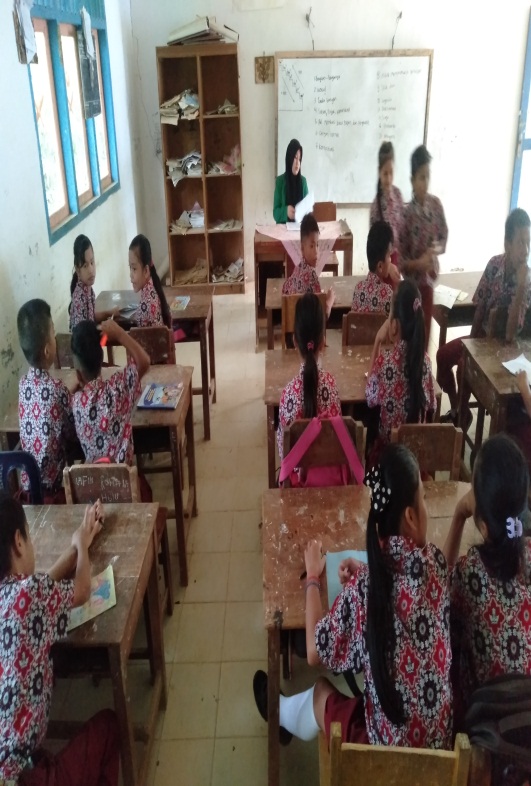 Gambar 07: memantau siswa saat ulangan		Ganbar 08: mengumpulkan hasil ulangan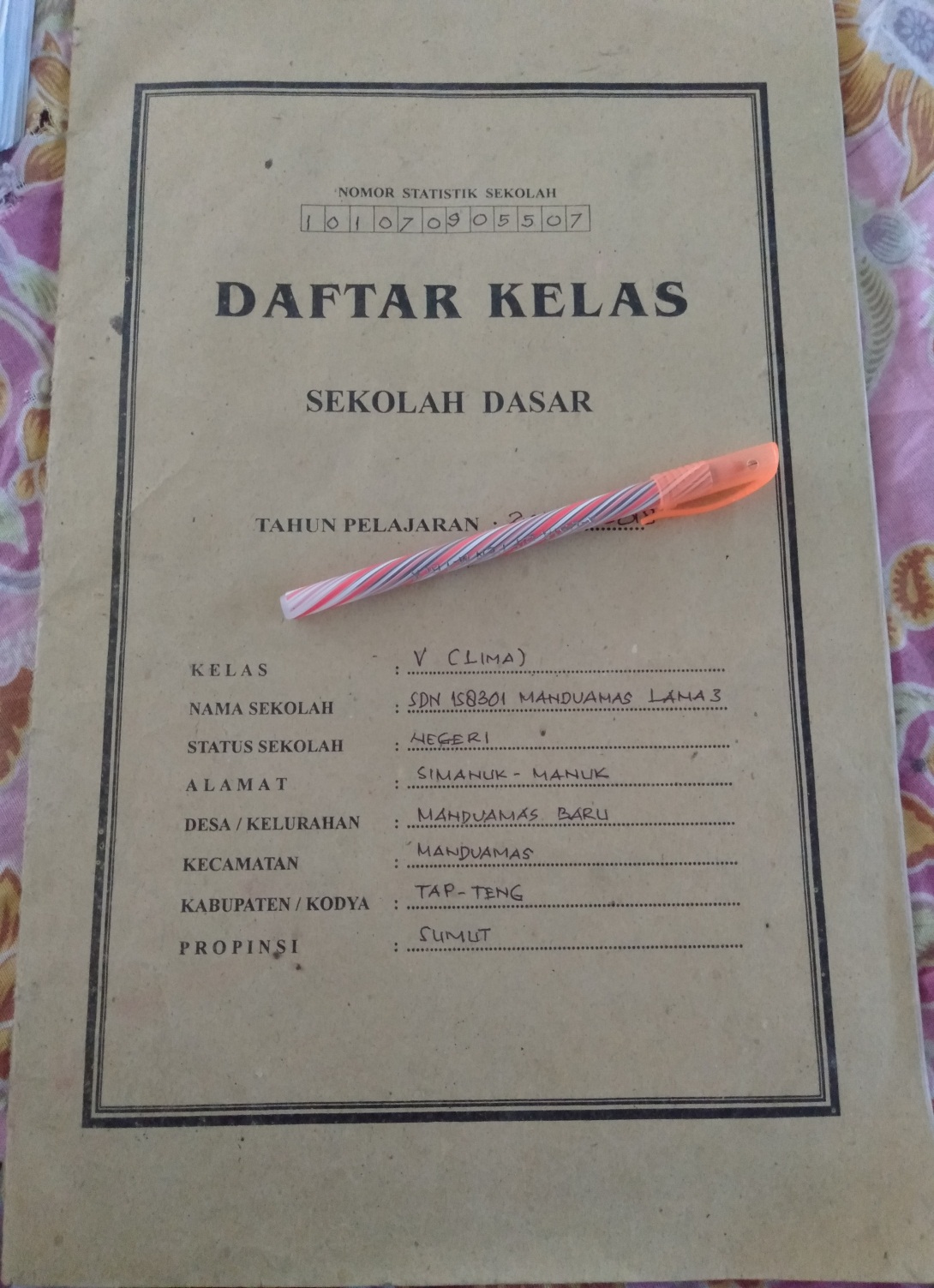 Gambar 09: Absen kelas Variabel Indiskator Indiskator S SKKTPNo SoalNo SoalJumlah Variabel Indiskator Indiskator S SKKTP(*)(-)Jumlah Kedisiplinan SiswaDisiplin hadir tepat waktuDisiplin hadir tepat waktu3,453Kedisiplinan SiswaDisiplin hadir tepat waktuDisiplin hadir tepat waktu1,623Kedisiplinan SiswaDisiplin menaati peraturan dikelasDisiplin menaati peraturan dikelas7,16,17,18,19,20,218,9,10,11,12,13,14,1515Kedisiplinan SiswaDisiplin menaati peraturan disekolahDisiplin menaati peraturan disekolah22,2324,254Kedisiplinan SiswaDisiplin menaati peraturan disekolahDisiplin menaati peraturan disekolah26272Kedisiplinan SiswaDisiplin mengerjakan tugas Disiplin mengerjakan tugas 28,29,3031,325Kedisiplinan SiswaDisiplin mengerjakan tugas Disiplin mengerjakan tugas 33342Kedisiplinan SiswaDisiplin belajar dirumahDisiplin belajar dirumah35,36,37,3839,40,41,428Kedisiplinan SiswaDisiplin belajar dirumahDisiplin belajar dirumah43,4445,46,475Kedisiplinan SiswaDisiplin dalam berpakaianDisiplin dalam berpakaian5152,502Kedisiplinan SiswaDisiplin dalam berpakaianDisiplin dalam berpakaian48492262652NoPERNYATANPilihan Jawaban ()Pilihan Jawaban ()Pilihan Jawaban ()Pilihan Jawaban ()NoPERNYATANSelaluSeringKadang-kadangTidakpernah1Saya berangkat sekolah 15 menit sebelum pelajaran dimulai.2Saya terlambat masuk sekolah.3Saya masuk kelas sebelum Bapak/Ibu guru masuk kelas.4Saya memasuki ruangan kelas secara tertib dan teratur dengan berbaris.5Saya terlambat masuk kelas setelah jam istirahat.6Saya menyesal jika datang terlambat masuk ke sekolah.7Saya bertanggung jawab mengerjakan tugas piket.8Saya keluar kelas tanpa ijin.9Saya tidak berangkat sekolah saat hujan.10Saya tidak membawa jadwal pelajaran sesuai dengan jadwal yang telah ditetapkan.11Saya mengobrol dengan teman saat guru menjelaskan materi.12Saya menganggu teman saat pelajaran berlagsung.13Saya bepindah tempat duduk dengan teman saat pelajaran berlangsung.14Saya tertidur saat bosan dengan pelajaran.15Saya sering ijin ke kamar mandi saat pelajaran.16Saya memperhatikan dengan sungguh-sungguh saat guru menjelaskan pelajaran.17Saya tetap tenang apabila guru tidak di kelas.18Saya mencatat pelajaran yang dijelaskan oleh guru.19Saya bertanya ketika tidak paham dengan materi yang dijelaskan guru.20Saya membawa peralatan tulis lengkap.21saya berbicara sopan dengan guru kelas.22Saya tidak membawa handphone saat kesekolah.23Saya menyapa Bapak/Ibu guru dimanapun ketika bertemu.24Saya membolos tidak masuk sekolah.25Saya tidak membuat surat ijin saat tidak berangkat sekolah.26Saya bergotong royong membersihkan lingkungan sekolah.27Saya terlambat mengikuti upacara bendera.28Saya mengerjakan ulangan secara mandiri.29Saya mengerjakan sendiri tugas individu dari guru.30Saya aktif saat tugas kelompok/diskusi.31Saya mengumpulkan tugas melebihi batas waktu yang ditentukan guru.32Saya mencontek teman saat ulangan.33Saya tidak mengerjakan tugas dari guru.34Saya mengumpulkan tugas yang diberikan guru tepat pada waktunya.35Saya belajar setiap hari.36Saya memiliki jadwal untuk belajar.37Saya menggunakan waktu luang untuk belajar38Saya belajar sendiri ketika dirumah.39Saya belajar jika ada ulangan saja.40Setelah sampai dirumah saya tidak belajar.41Saat di rumah, saya lebih banyak menghabiskan waktu untuk bermain dari pada belajar.42Saya belajar jika disuruh orang tua.43Sesampainya dirumah saya segera mengerjakan PR.44PR yang diberikan guru membuat saya semangat belajar45Saya suka menunda mengerjakan PR46Jika saya belum membuat PR saya menyontek pekerjaan teman di sekolah47Saya lebih suka menonton TV dari pada mengerjakan PR di Sekolah48Saya memakai topi dan dasi saat upacara bendera.49Saya tidak memakai sepatu hitam dan kaos kaki putih polos minimal 10cm di atas mata kaki pada hari senin sampai kamis.50Saya memakai pakaian merah putih saat hari rabu-kamis.51Saya memakai pakaian olah raga saat jam olah raga.52Saya memakai kaos kaki warna putih saat hari jumat-sabtu.KELAS V-AKELAS V-AKELAS V-AKELAS V-BKELAS V-BKELAS V-BNoNama SiswaL/PNo  Nama SiswaL/P1Aljabar mehaL1Adam hasugianL2Azlan barutuL2Anggun barutuP3Adpentus pasaribu L3Apeniama telambanaL4Bambang simatupangL4Bunga mendrofaP5Celvin huluP5Citra simatupangP6Eklesia telambanuaL6Idarnia giawaL7Fajri tumanggorL7Kurnia mendrofaP8Hidayat telambanuaL8Lusin sihalohoP9Juli naibahoP9Lusi lestari naibahoP10Jonatan mehaL10Marina telambanuaP11Jagar mehaL11Nursiska telambanuaP12Jernia zendratoP12Periaman lombuL13Mariani zaiP13Rakhmawira giawaL14Mutiara lombuP14Rohmaida hasugianP15Nurbaini tumanggorP15Sahnia hasugianP16Rapi mehaL16Saprina mehaL17Rosnidar daulay P17Sipiah guloP18Sepriani waruwuP28Siska tinambunanP19Syahputra mendrofaL29Sri esraP20Tuti telambanuaP20Suriaman ndrahaL21Vikar zendratoP21Waftah tumanggorP22Yara tumanggorP22Yarni guloP23Yoniman telambanuaP23Hasbun mehaLKELAS V-CKELAS V-CKELAS V-CKELAS V-CKELAS V-CKELAS V-CNoNamaL/PNoNama SiswaL/P1.Ahmad meha12.Mairoh simanjutak2.Amri hasugian13.Mei laoli 3.Ayuli simamora14.Refan giawa4.Arjun meha15.Rio gulo5.Afdal meha16.Rani meha6.Bimo baho17.Sofian  zai7.Berkat telambanua18.Sari hasugian8.Cahaya zendrato19.Siti tumanggor9.Fandi tumanggor20.Tika hasugian10Hengki mendrofa21.Wida zai11.Jelita waruwu22.Yuliani guloKode                                                           No Pernyataan                                                           No Pernyataan                                                           No Pernyataan                                                           No Pernyataan                                                           No Pernyataan                                                           No Pernyataan                                                           No Pernyataan                                                           No Pernyataan                                                           No Pernyataan                                                           No Pernyataan                                                           No Pernyataan                                                           No Pernyataan                                                           No Pernyataan                                                           No Pernyataan                                                           No Pernyataan                                                           No Pernyataan                                                           No Pernyataan                                                           No Pernyataan                                                           No Pernyataan                                                           No PernyataanKode1234567891011121314151617181920R-144444444444241441344R-244434443434442443444R-344444444444243343444R-424434333332242442323R-533444444444344244443R-643344434333234434344R-723344433333223344433R-844444434333424444344R-923443344333243332333R-1034444444413444444443R-1133433434314343444244R-1244223324413344442424R-1344444444444442444444R-1444434434434143343433R-1534234433333222224234R-1644444434442243444444R-1724433224233222443444R-1823333233432243444242R-1924434434412244442323R-2023342334242243333434R-2124333334332221142223R-2222222322212231222322R-2343444433413232444434R-2433224212212243222313R-2544434444443332444443R-2644444434434443244242R-2743444433434244344444R-2821434433332222344333R-2934424234413222234143R-3043434443444443443433R-3144144334432442344422R-3243224434413441244444R-3333224433434444244334R-3434434434424334444344No PernyataanNo PernyataanNo PernyataanNo PernyataanNo PernyataanNo PernyataanNo PernyataanNo PernyataanNo PernyataanNo PernyataanNo PernyataanNo PernyataanNo PernyataanNo PernyataanNo PernyataanNo PernyataanNo PernyataanNo PernyataanNo PernyataanNo PernyataanJUMLAH2122232425262728293031323334353637383940JUMLAH444444442343444444441474441443432444344433414444444444244342444443149224434242243324434241224414344442244244442314143344434334443434424140434444122243144444241274244332324133233344413423343344333443344444131332444444334333444411423434333443333343344213323333433222321122212109444444444444344444441574444443443444444444414732222321232332221123101343422442244324222221314222332242432242221211143333323323322211222109423422241242122322121102232232233243242242211232444222223331223211100332222232232222232318642343223423322334344127223233332233322322339744444344343444144414144444444434313444344441442434443444344444344414732443434233344433423123433433222223322333341134334444344343444434414724232232243432332313118323444444243444422431333333334333433332222412644433444434444433343145KODENo PernyataanNo PernyataanNo PernyataanNo PernyataanNo PernyataanNo PernyataanNo PernyataanNo PernyataanNo PernyataanNo PernyataanNo PernyataanNo PernyataanNo PernyataanNo PernyataanNo PernyataanNo PernyataanNo PernyataanNo PernyataanNo PernyataanNo PernyataanKODE1234567891011121314151617181920R-3544444434334224444344R-3644444434434324444344R-3744434333412422442344R-3824444434334222444344R-3944444443434344343443R-4043233433213234334334R-4143434443334231443443R-4223322322332222422221R-4344344443434433443344R-4444344434323232342333R-4534443433332322443323R-4634434344434232443234R-4724434332334242442444R-4844413433433242444444R-4944444434433334444144R-5034444433334343444344R-5123322233322333444233R-5234344434433234443434R-5324443444334344444443R-5424434334444242444444R-5544444444434444444144R-5634444433334243444344R-5724434331334442442444R-5844244433444144444344R-5944244434434143444434R-6044444334434242334444R-6144244344433123432334R-6244444434434344444444R-6324332233422232344443R-6443344344434244444444R-6544444434444444444444R-6644444433434342444244R-6744334444414231443444R-6843344344434244444443No PernyataanNo PernyataanNo PernyataanNo PernyataanNo PernyataanNo PernyataanNo PernyataanNo PernyataanNo PernyataanNo PernyataanNo PernyataanNo PernyataanNo PernyataanNo PernyataanNo PernyataanNo PernyataanNo PernyataanNo PernyataanNo PernyataanNo PernyataanJUMLAH2122232425262728293031323334353637383940JUMLAH4434424442434244344413944444434333334443444147423344244243322433411254234424444334243334313544344344343343433343144131343343234434433441234333434444333343324413522233223223232222233934424444444434443334114432343324333333343343125323432232243232344331193444434433444344444414244333444224342434324131334344444444434444441444434434423444334444414524234444434443444444145232222323322232322331043344443434433434434414232324324223342332341128223441444243424344441374344443442444441434414834234444434444444444146443344442243121344441302434444444444224344214244434424222242423324132343444342243344344241394334443433434244444413644434444424344444443152433443221122322322331104434424444444444344415044444444444434444444158434444443434344444441482234423322444233444413144344244444444443444149KODENAMAKELASBhs. IndonesiaBhs. IndonesiaBhs. IndonesiaBhs. IndonesiaBhs. IndonesiaJMLRATA-RATAKODENAMAKELAS12345JMLRATA-RATAR-1AMV-A918691938945090R-2ABV-A788573808139779R-3APV-A637354636331663R-4BSV-A657667747836072R-5CHV-A768479828240381R-6ETV-A657158667233266R-7FTV-A868685929344288R-8HTV-A848977898742685R-9JNV-A677764747936172R-10JMV-A626761636031363R-11JMV-A666053646030361R-12         JZV-A436123696325952R-13MZV-A628047967035571R-14MLV-A356523755725551R-15NTV-A395715804924048R-16RMV-A457043877031563R-17          RDV-A395825626424850R-18SWV-A235135274718337R-19SMV-A347426635825551R-20TTV-A497224535425250R-21VZV-A265633235519339R-22           YTV-A245310585319840R-23 YTV-A707075768037174R-24AHV-B255540556023547R-25		       ABV-B707170757636272R-26ATV-B737275767837475R-27BMV-B737275807037074R-28 CSV-B747985878541082R-29IGV-B697076797536974R-30KMV-B767589898741683R-31LSV-B716960717534669R-32LLNV-B737577858039078R-33MTV-B676662676332565R-34NTV-B748175808139178R-35PLV-B727067717535571R-36RGV-B768070827938777R-37RHV-B697269727035270R-38SHV-B737366777536473R-39SMV-B757071757136272R-40SGV-B767879798339579R-41STV-B707176757636874R-42SEV-B666560676832665R-43SNV-B737366777536473R-44WTV-B696667736734268R-45YGV-B676869717434970R-46HMV-B817685849341984R-47AMV-C747373908139178R-48AHV-C908787609041483R-49ASV-C909087748242385R-50ANV-C818080838340781R-51AMV-C607040616329459R-52BBV-C668787777439178R-53BTV-C607067806033767R-54CZV-C606061936634068R-55FTV-C767785545034268R-56HMV-C807683918041082R-57JWV-C737070748737475R-58MSV-C748072878339679R-59MLV-C797670817638276R-60RGV-C807667818138577R-61RGV-C796670717034669R-62RMV-C767142767333868R-63SZ     V-C715933705729058R-64SHV-C806159878337074R-65STV-C859191919144990R-66THV-C847963939341783R-67WZV-C806970878338978R-68YGV-C777665807937775KedisiplinanHasil BelajarN6868Normal ParametersaMean131.838270.1765Std. Deviation16.4848312.34507Most Extreme DifferencesAbsolute.128.132Positive.091.079Negative-.128-.132Kolmogorov-Smirnov Z1.0581.058Asymp. Sig. (2-tailed).213.189Kedisiplinan SiswaHasil BelajarKedisiplinan SiswaPearson Correlation1.679**Sig. (2-tailed).000N6868Hasil BelajarPearson Correlation.679**1Sig. (2-tailed).000N6868